COLEGIO EMILIA RIQUELMEGUIA DE TRABAJOACTIVIDAD VIRTUAL SEMANA DEL 04 AL 08 DE MAYOCOLEGIO EMILIA RIQUELMEGUIA DE TRABAJOACTIVIDAD VIRTUAL SEMANA DEL 04 AL 08 DE MAYOCOLEGIO EMILIA RIQUELMEGUIA DE TRABAJOACTIVIDAD VIRTUAL SEMANA DEL 04 AL 08 DE MAYO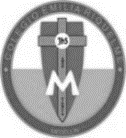 Asignatura: Ética y valoresGrado:   4°Docente: Estefanía LondoñoDocente: Estefanía LondoñoMartes, 19 de mayo del 2020   Agenda virtual: ¿Qué es la libertad? La libertadEn la siguiente imagen encontrarás que es la libertad, obsérvala muy bien. ACTIVIDAD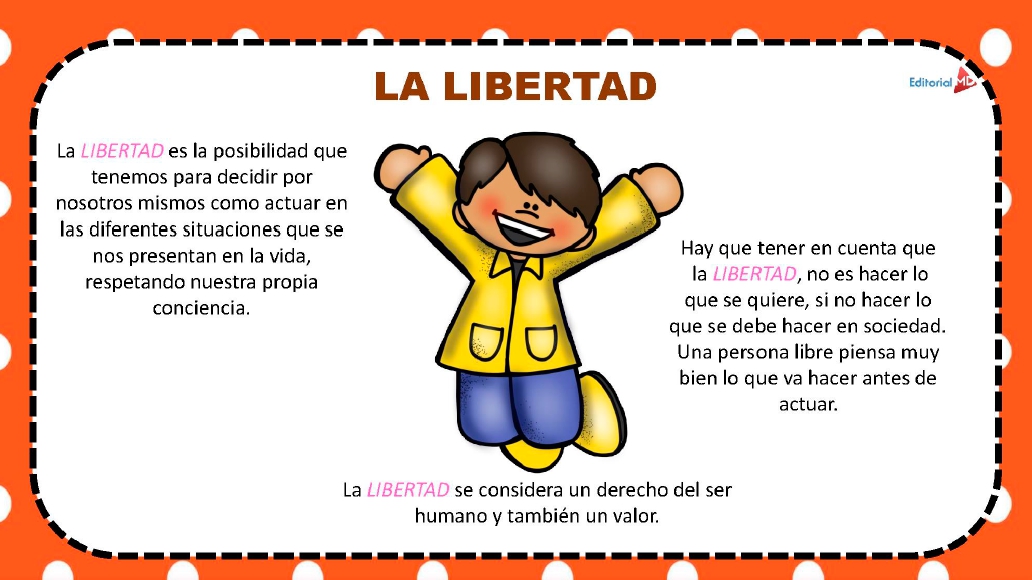 Según lo leído en la imagen, escribe en tu cuaderno que es la libertad en una corta respuesta. Escribe 3 momentos en los cuales te sientes libre. Responde: ¿Por qué cuando somos libres debemos pensar antes de actuar? Nota: Realizar en el cuaderno día a día escribiendo las agendas virtuales, ir tomándole fotico y enviarlo a mi correo. Martes, 19 de mayo del 2020   Agenda virtual: ¿Qué es la libertad? La libertadEn la siguiente imagen encontrarás que es la libertad, obsérvala muy bien. ACTIVIDADSegún lo leído en la imagen, escribe en tu cuaderno que es la libertad en una corta respuesta. Escribe 3 momentos en los cuales te sientes libre. Responde: ¿Por qué cuando somos libres debemos pensar antes de actuar? Nota: Realizar en el cuaderno día a día escribiendo las agendas virtuales, ir tomándole fotico y enviarlo a mi correo. Martes, 19 de mayo del 2020   Agenda virtual: ¿Qué es la libertad? La libertadEn la siguiente imagen encontrarás que es la libertad, obsérvala muy bien. ACTIVIDADSegún lo leído en la imagen, escribe en tu cuaderno que es la libertad en una corta respuesta. Escribe 3 momentos en los cuales te sientes libre. Responde: ¿Por qué cuando somos libres debemos pensar antes de actuar? Nota: Realizar en el cuaderno día a día escribiendo las agendas virtuales, ir tomándole fotico y enviarlo a mi correo. Martes, 19 de mayo del 2020   Agenda virtual: ¿Qué es la libertad? La libertadEn la siguiente imagen encontrarás que es la libertad, obsérvala muy bien. ACTIVIDADSegún lo leído en la imagen, escribe en tu cuaderno que es la libertad en una corta respuesta. Escribe 3 momentos en los cuales te sientes libre. Responde: ¿Por qué cuando somos libres debemos pensar antes de actuar? Nota: Realizar en el cuaderno día a día escribiendo las agendas virtuales, ir tomándole fotico y enviarlo a mi correo. 